494/FKIP/PGSD/2014PENERAPAN MODEL PEMBELAJARAN PROJECT BASED LEARNING UNTUK MENINGKATAKAN HASIL BELAJAR SISWA PADA PEMBELAJARAN TEMATIK SUBTEMA KEBERAGAMAN BUDAYA BANGSAKU KELAS IV SEKOLAH DASAR( Penelitian Tindakan Kelas Pada Pembelajaran Tematik Subtema Keberagaman Budaya Bangsaku di Kelas IV SDN Pasirluhur Kecamatan Rancabali Kabupaten Bandung Tahun Ajaran 2014/2015)SkripsiDisusun untuk Memenuhi Salah Satu Syarat Memperoleh GelarSarjana Pendidikan Guru Sekolah DasarOleh NUGRAHA BAHARINIM 105060245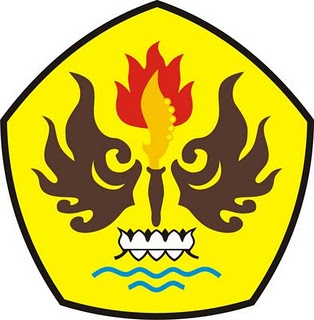 PROGRAM  STUDI PENDIDIKAN GURU SEKOLAH DASARFAKULTAS KEGURUAN DAN ILMU PENDIDIKANUNIVERSITAS PASUNDANBANDUNG2014